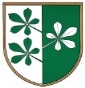 OBČINA KIDRIČEVOOdbor za družbene dejavnostiKopališka ul. 142325 KidričevoŠtev. 602-9/2022-3Dne 5.5.2022Odbor za družbene dejavnosti v skladi s 54. členom Poslovnika Občinskega sveta Občine Kidričevo (Uradno glasilo slovenskih občin, št. 36/17 in 16/18), predlaga občinskemu svetu Občine Kidričevo, da poda soglasje k sistemizaciji delovnih mest v vrtcu pri Osnovni šoli Cirkovce za šolsko leto 2022/2023, in sicer:OBRAZLOŽITEV108. člen Zakona o organizaciji in financiranju vzgoje in izobraževanja  (ZOFVI)  določa, da se sistemizacija delovnih mest določi na podlagi normativov in standardov, katero za vrtec pripravi ravnatelj v soglasju z ustanoviteljem. V skladu z navedenem in upoštevajoč 45. člen Poslovnika občinskega sveta Občine Kidričevo, je odbor za družbene dejavnosti na svoji 19. redni seji, ki je bila, dne 4.5.2022 obravnaval predlog sistemizacije  delovnih mest Osnovne šole Cirkovce, za šolsko leto 2022/2023. Pri obravnavi predloga sistemizacije delovnih mest je odbor ugotovil, da je Osnovana šola Cirkovce upoštevala določb 26. člena Pravilnika o normativih za opravljanje dejavnosti predšolske vzgoje.26. člen Pravilnika o normativih za opravljanje dejavnosti predšolske vzgoje določa, da je sočasnost vzgojiteljice predšolskih otrok in vzgojiteljice predšolskih otrok - pomočnice vzgojiteljice v oddelku I. starostnega obdobja 6 ur, v oddelku II. starostnega obdobja pa 4 ure.41. člen Zakon o vrtcih pa tudi določa, da je polna tedenska delovna obveznost vzgojiteljice predšolskih otrok 30 ur dela z otroki in vzgojiteljice predšolskih otrok - pomočnice vzgojiteljice 35 ur, kar pomeni, da je dnevna delovna obveznost dela z otroki vzgojiteljice predšolskih otrok 6 ur, vzgojiteljice predšolskih otrok - pomočnice vzgojiteljice pa 7 ur.  Pri tem pa je potrebno upoštevati še dejstvo, da mora pomočnica ravnateljice tedensko opraviti najmanj 2 uri dela z otroki v oddelku. 6. člen Pravilnika o normativih za opravljanje dejavnosti predšolske vzgoje  določa, »V vrtcu pri šoli imenuje ravnatelj za pedagoško in organizacijsko vodenje oddelkov vrtca pomočnika ravnatelja. V okvirju polne delovne obveznosti mora pomočnik ravnatelja opraviti v vrtcu z enim oddelkom 21 ur dela z otroki, oziroma 28 ur svetovalnega dela na teden. Za vsaka dva oddelka več, se mu obveznost zmanjša za 1,5 ure dela z otroki oziroma 2 uri svetovalnega dela na teden. Če del obveznosti dela z otroki oziroma svetovalnega dela pomočnik ravnatelja opravi v šoli, mora v vrtcu opraviti najmanj 2 uri dela z otroki na teden, oziroma toliko ur svetovalnega dela, kot jih vrtcu pripada na podlagi normativa za svetovalnega delavca. Ena ura dela z otroki v vrtcu pomeni 0,7 ure pouka oziroma 0,8 ure podaljšanega bivanja.«. Odbor za družbene dejavnosti predlaga občinskemu svetu Občine Kidričevo, da poda soglasja k sistemizaciji delovnih mest Osnovne šole Cirkovce za šolsko leto 2022/2023.								Bogdan Potočnik;								predsednik								odbora za družbene dejavnostiNaziv delovnega mestaTarifna skupinaŠtevilo delovnih mestVzgojiteljica predšolskih otrokVII5Vzgojiteljica predšolskih otrok - pomočnica vzgojiteljiceV5,40Pomočnica ravnateljiceVII0,45Svetovalni delavecVII0,15Organizator zdravstveno-higienskega režimaVII0,08Organizator prehraneVII0,08RačunovodjaVII0,20TajnikVI0,20ČistilkaII0,65PericaII0,10KuharicaIV1,70HišnikIV0,20Kuhar – tržna dejavnostIV0,60Pomočnik v kuhinji – tržna dejavnostII0,90